 Chaîne de prière de notre" famille des familles"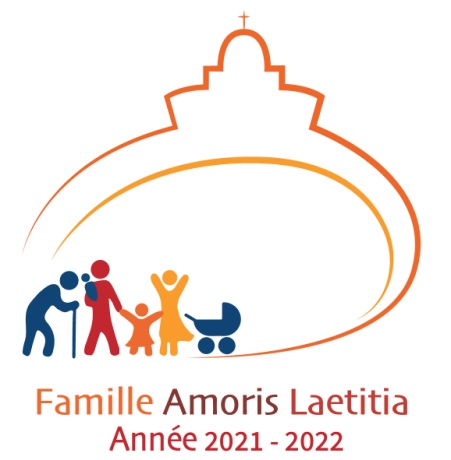                    Passage de l'icône de famille en famille 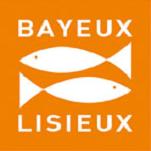                                 dans notre paroisse                                             …………  (nom de la paroisse ) ……………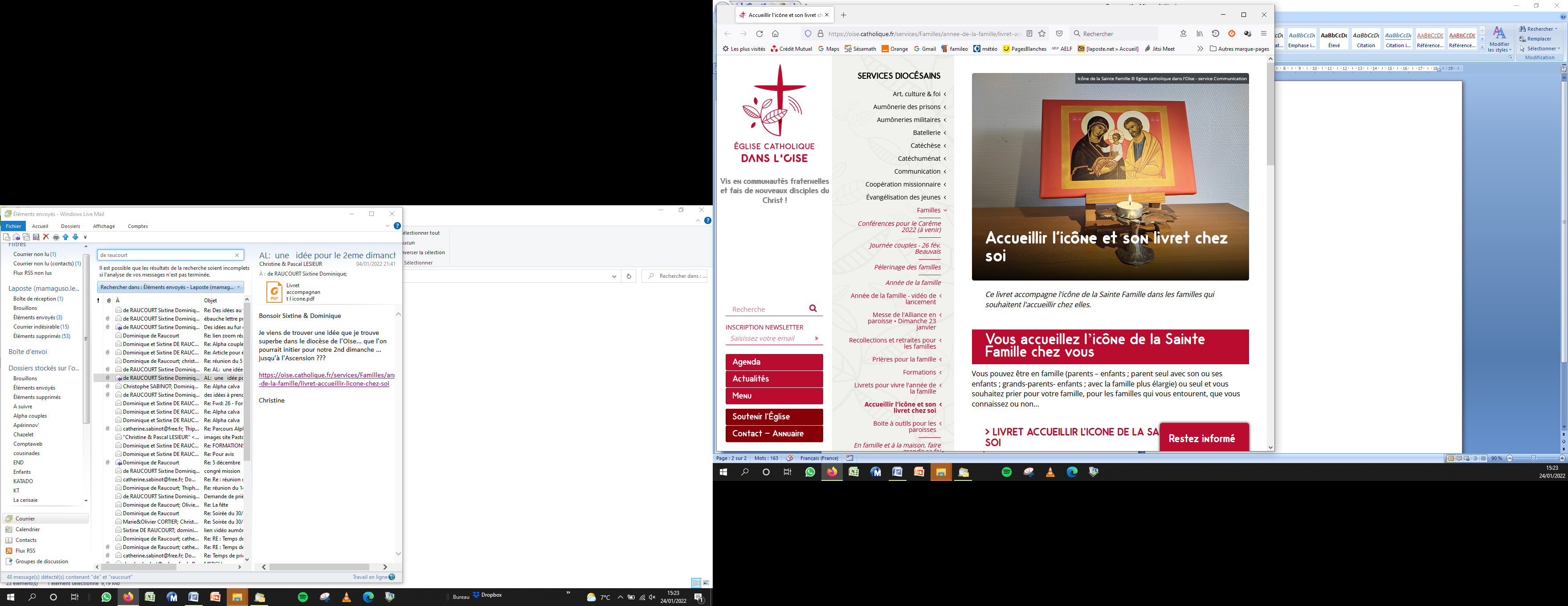 DimanchederéceptionDimanchede transmissionFamille en charge de l'icônepour la semaineFamille en charge de l'icônepour la semaineFamille en charge de l'icônepour la semaineRemarques éventuellesnomtéléphonemail20 mars2e  dim AL27 mars27 mars3 avril3 avril10 avrilRameaux10 avrilRameaux17 avrilPâques17 avrilPâques24 avril24 avril1er mai1er mai8 mai8 mai15 mai15 mai22 mai22 mai29 mai29 mai5 juin5 juin12 juin12 juin19 juin19 juin26 juin26 juin3e  dim AL